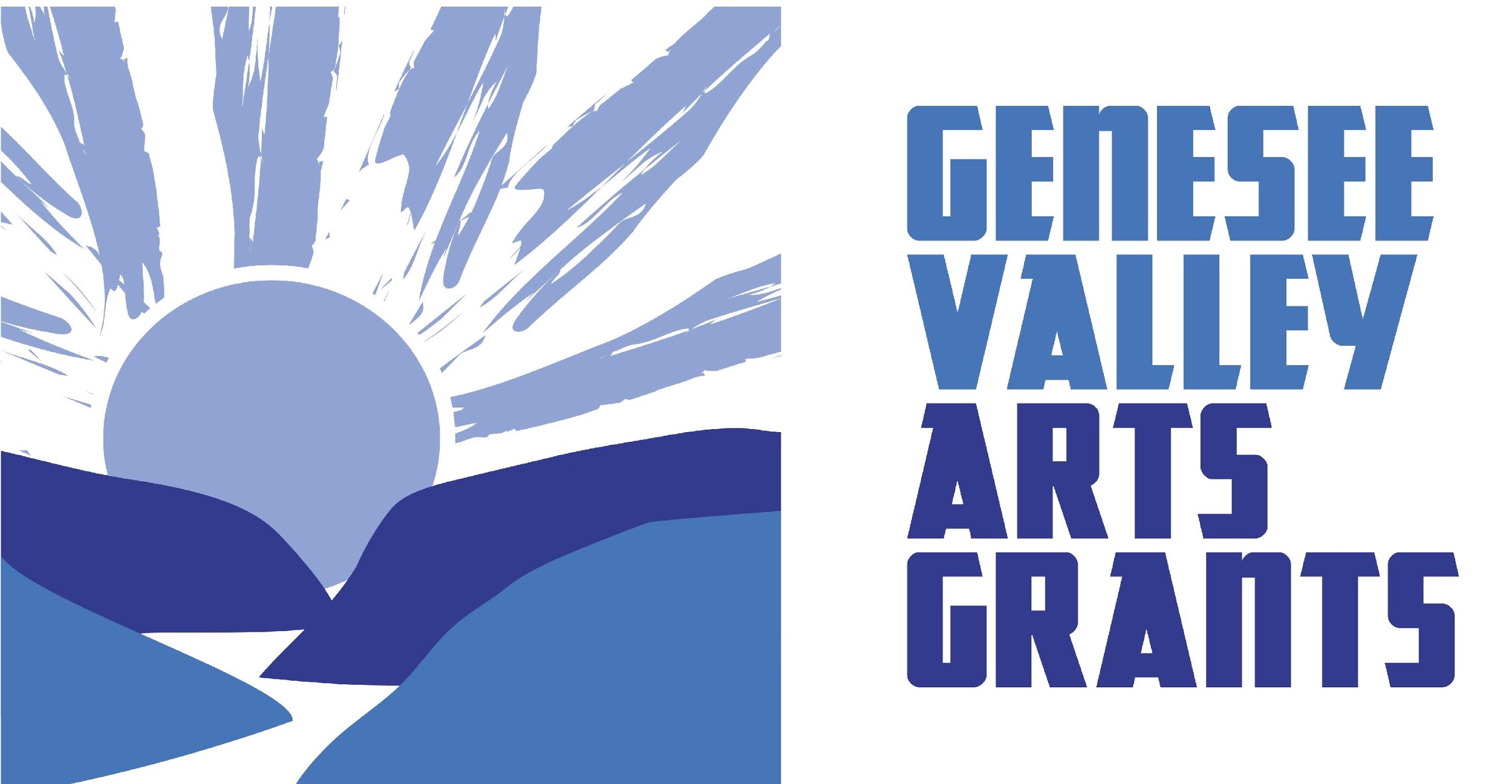 Signature PageCertification and ReleaseThe undersigned certifies that he or sheis a principal officer of the applicant with authority to obligate it;has knowledge of the information presented herein;has read the guidelines of the Genesee Valley Council on the Arts incorporated herein by reference, and that this applicant complies with and is made subject to said guidelines;on behalf of the applicant releases the Genesee Valley Council on the Arts and their agents with respect to damages to property or material submitted in connection herewith.SignatureDate  Title  Title  Name of Chief Administrative OfficerName of Chief Administrative Officer